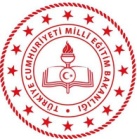 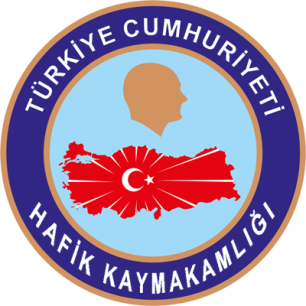 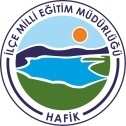    T.C.Hafik Kaymakamlığıİlçe Milli Eğitim Müdürlüğü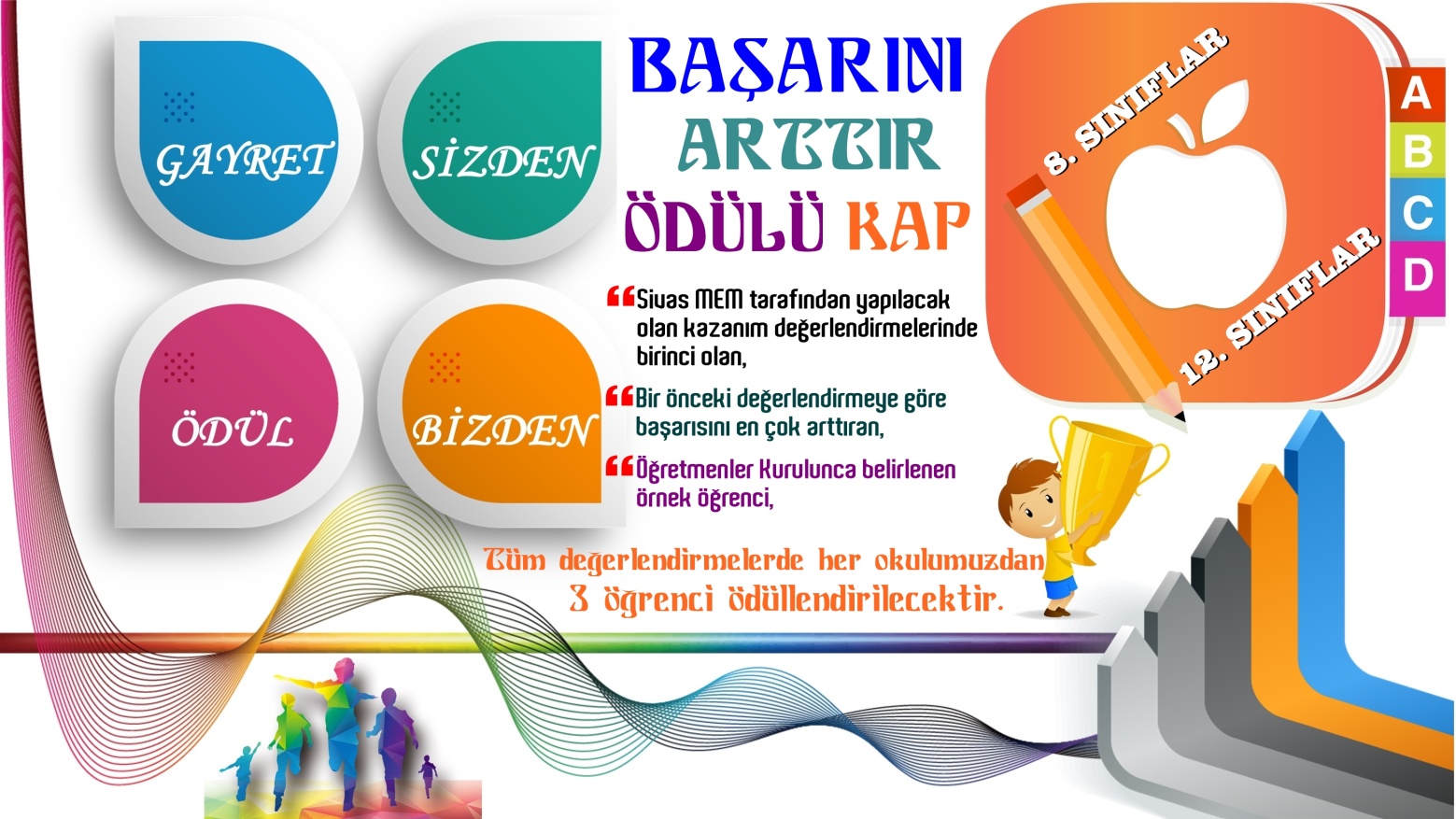 2019-2020PROJENİN AMACI:“Gayret Sizden Ödüller Bizden” projesi, Sivas İl Milli Eğitim Müdürlüğü tarafından uygulanan KÖPRÜ projesi kapsamında yapılacak olan Kazanım Değerlendirme Sınavlarında; İlçemizde yürütülen “Akademik Başarıyı Artırma” projesi kapsamında öğrencilerimizin motivasyonlarının ve girecekleri merkezi sınavlardaki başarılarının artırılması amaçlanmaktadır.PROJENİN GEREKÇESİ: Kendisine hedef koymayan, güdülenmesi eksik olan, içine kapanık olup özgüveni olmayan öğrencilerin akademik başarılarının zayıf olduğu ve toplum içinde uyumsuzluklar yaşadığı gerçektir. “Gayret Sizden Ödüller Bizden” projesi ile öğrencilerimiz; kendilerine hedef koyup, güdülenerek başarılı olmak için gayret gösterecektir. Okul Proje Yürütme Kurulu tarafından belirlenerek ödül olarak yapılacak olan etkinliklere katılan öğrencilerin motivasyonlarında ilerleme sağlanacaktır. Bu proje ile sadece en başarılı olan öğrencilerin ödüllendirilmesinden ziyade gayret edip gelişme gösteren öğrencilerimizle, Öğretmenler Kurulu tarafından seçilen örnek öğrenciler de ödüllendirilecektir.PROJENİN KAPSAMI:“Gayret Sizden Ödüller Bizden” projesi; Hafik’teki ortaokullarda, liselerde öğrenim gören 8. ve    12. sınıf öğrencilerimizi kapsamaktadır. Sivas İl Milli Eğitim Müdürlüğü tarafından yapılacak olan aşağıda tarihleri yazılı olan Kazanım Değerlendirme Sınavları dikkate alınacaktır.PROJENİN YASAL DAYANAĞI:1739 sayılı Millî Eğitim Temel KanunuMillî Eğitim Bakanlığı Stratejik PlanıHafik İlçe Millî Eğitim Müdürlüğü Stratejik PlanıMEB Eğitim Kurumları Sosyal Etkinlikler YönetmeliğiMillî Eğitim Bakanlığı 2023 Vizyon BelgesiPROJENİN SÜRESİ:2019-2020 Eğitim Öğretim YılıPROJE YÜRÜTME VE İZLEME KURULU        PROJE FAALİYETLERİOkul Düzeyindeki ÇalışmalarOkul Proje Yürütme Ekibi kurulur.13 Eylül 2019 Cuma	26 Kasım 2019 Salı19 Aralık 2019 Perşembe15 Nisan 2020 Çarşamba15 Mayıs 2020 CumaYukarıda tarihleri yazılı olan, Sivas İl Milli Eğitim Müdürlüğünün Yapacağı Kazanım Değerlendirmeleri dikkate alınır.Sınava giren 8. ve 12. Sınıf öğrencilerimiz arasından seçim yapılır.Kasım, aralık, nisan ve mayıs ayında girecekleri sınavların sonuçlarının açıklanmasından itibaren Okul Proje Yürütme Ekibi öğrencileri, aşağıdaki kriterlere göre belirleyerek DYS üzerinden 3 gün içinde İlçe Milli Eğitim Müdürlüğüne bildirir.Ödüllendirilecek Öğrencileri Belirleme Kriterleriİl Milli Eğitim Müdürlüğünün Yapacağı Kazanım Değerlendirmeleri Okul birincileriBir önceki sınava göre başarısını( net sayısı) en çok artıran öğrenciÖğretmenler Kurulunca seçilen örnek öğrenciOkul Proje Yürütme Ekibi belirledikleri öğrencilerle beraber etkinliğe gidecek 1 öğretmeni de listeye ekleyerek bildirir.Milli Eğitim Müdürlüğü Düzeyindeki ÇalışmalarOkullarda oluşturulan listedeki öğrencileri için gerekli izin ve onayları alır.Etkinlikler için ön hazırlıkları yapar, duyurur.Seçilen öğrencilerimizin listesi İlçe Milli Eğitim web sayfasında yayınlar.Etkinliklerin masrafları için sponsorlar bulur.																										Vahit YILDIZ									             İlçe Milli Eğitim MüdürüAdı SoyadıGöreviVahit YILDIZ	İlçe Milli Eğitim MüdürüÖzkan ÇAMCI	İlçe Milli Eğitim Şube MüdürüFahri YILDIRIM	İlçe Milli Eğitim Şube MüdürüMustafa KOÇAKİlçe Milli Eğitim Özel Büro Hacı Mehmet KARATAŞAdem Yavuz YBO MüdürüYüksel ÜNALAtatürk Ortaokulu MüdürüMustafa ÖZBEKŞehit Süleyman Aydın İHO MüdürüHakan EVCİLİHacı Ömer Aydoğan AİHL MüdürüCemalettin ÖZBEKHafik Şehit Adem Çelik AL MüdürüS.NOGÖREVİADI SOYADITELEFON NUMARASI1Okul Müdürü2Müdür Yardımcısı3Rehberlik Öğretmeni4Öğretmen5ÖğretmenS.NOKRİTERADI SOYADITELEFON NUMARASI1Öğretmen2Kazanım Değerlendirmesi Okul birincisi3Net Sayısını En çok Artıran Öğrenci 4Öğretmenler Kurulunca seçilen örnek öğrenciS.NOKazanım Değerlendirme TarihleriEtkinlik TarihleriEtkinliklerin İçeriği126 Kasım 2019 Salı10 Aralık 2019 Salı Sinema+ yemek219 Aralık 2019 Perşembe30 Aralık 2019 PazartesiYıldız Dağı Kayak + Yemek315 Nisan 2020 Çarşamba29 Nisan 2020 ÇarşambaPaşabahçe’de İftar Pikniği415 Mayıs 2020 Cuma28 Mayıs PerşembeGürün-Gökpınar Gölü gezisi